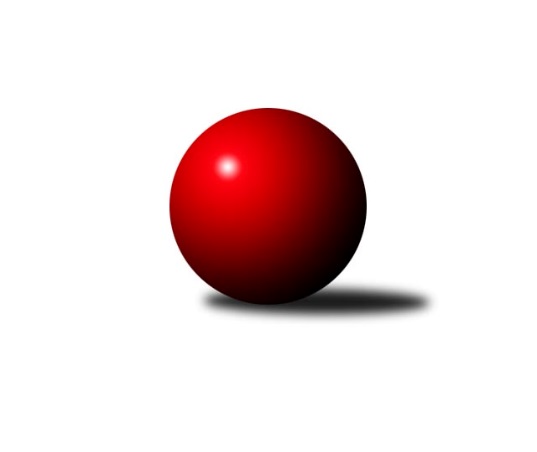 Č.22Ročník 2017/2018	14.4.2018Nejlepšího výkonu v tomto kole: 1669 dosáhlo družstvo: TJ Kovostroj Děčín BOkresní přebor - skupina B 2017/2018Výsledky 22. kolaSouhrnný přehled výsledků:Sokol Roudnice n. L.	- TJ Kovostroj Děčín C	5:1	1606:1472	6.0:2.0	13.4.Sokol Ústí n. L. B	- Sokol Ústí n. L. C	2:4	1527:1590	3.0:5.0	13.4.TJ Kovostroj Děčín B	- TJ Union Děčín	5:1	1669:1632	6.0:2.0	13.4.SKK Bílina B	- SKK Bohušovice C	4:2	1483:1399	4.0:4.0	13.4.ASK Lovosice B	- TJ Teplice Letná D	4:2	1389:1369	4.0:4.0	14.4.TJ Teplice Letná C	- KO Česká Kamenice B	2:4	1502:1539	3.0:5.0	14.4.Tabulka družstev:	1.	TJ Kovostroj Děčín B	22	19	0	3	101.0 : 31.0 	121.5 : 54.5 	 1620	38	2.	Sokol Roudnice n. L.	22	17	1	4	88.5 : 43.5 	104.0 : 72.0 	 1564	33*	3.	SKK Bílina B	22	15	1	6	82.5 : 49.5 	96.5 : 79.5 	 1557	31	4.	TJ Union Děčín	22	15	0	7	85.5 : 46.5 	105.5 : 70.5 	 1562	30	5.	TJ Teplice Letná C	22	11	1	10	75.5 : 56.5 	111.0 : 65.0 	 1550	23	6.	Sokol Ústí n. L. C	22	11	1	10	72.0 : 60.0 	95.0 : 81.0 	 1549	23	7.	KO Česká Kamenice B	22	11	0	11	59.0 : 73.0 	84.5 : 91.5 	 1496	22	8.	TJ Kovostroj Děčín C	22	10	1	11	68.5 : 63.5 	86.5 : 89.5 	 1494	21	9.	Sokol Ústí n. L. B	22	8	1	13	58.0 : 74.0 	89.0 : 87.0 	 1465	17	10.	SKK Bohušovice C	22	6	2	14	50.0 : 82.0 	72.0 : 104.0 	 1422	14	11.	ASK Lovosice B	22	4	2	16	43.0 : 89.0 	67.5 : 108.5 	 1489	10	12.	TJ Teplice Letná D	22	0	0	22	8.5 : 123.5 	23.0 : 153.0 	 1335	0  * Družstvu Sokol Roudnice n. L. jsou v konečné tabulce odečteny 2 body
Podrobné výsledky kola:	 Sokol Roudnice n. L.	1606	5:1	1472	TJ Kovostroj Děčín C	Michal Bruthans	 	 182 	 219 		401 	 1:1 	 411 	 	195 	 216		Roman Slavík	Josef Kecher	 	 213 	 203 		416 	 2:0 	 393 	 	207 	 186		Jana Sobotková	Ivan Rosa	 	 216 	 193 		409 	 2:0 	 300 	 	157 	 143		Mirka Bednářová	Jiří Woš	 	 205 	 175 		380 	 1:1 	 368 	 	183 	 185		Roman Exnerrozhodčí: Nejlepší výkon utkání: 416 - Josef Kecher	 Sokol Ústí n. L. B	1527	2:4	1590	Sokol Ústí n. L. C	Milan Wundrawitz	 	 217 	 188 		405 	 1:1 	 386 	 	181 	 205		Jiří Kyral	Josef, st. Krupka st.	 	 206 	 195 		401 	 1:1 	 400 	 	203 	 197		Karel Zatočil	Vladimír Mihalík	 	 181 	 160 		341 	 0:2 	 407 	 	200 	 207		Simona Puschová	Pavel Mihalík	 	 178 	 202 		380 	 1:1 	 397 	 	205 	 192		Viktor Kováčrozhodčí: Nejlepší výkon utkání: 407 - Simona Puschová	 TJ Kovostroj Děčín B	1669	5:1	1632	TJ Union Děčín	Miroslav Rejchrt	 	 210 	 199 		409 	 2:0 	 392 	 	196 	 196		Petr Kumstát	Emilie Nováková	 	 229 	 185 		414 	 1:1 	 400 	 	203 	 197		Filip Dítě	Antonín Hrabě	 	 235 	 202 		437 	 2:0 	 413 	 	220 	 193		Milan Pecha st.	Miroslav Bachor	 	 220 	 189 		409 	 1:1 	 427 	 	219 	 208		Martin Dítěrozhodčí: Nejlepší výkon utkání: 437 - Antonín Hrabě	 SKK Bílina B	1483	4:2	1399	SKK Bohušovice C	Tomáš Šaněk	 	 209 	 234 		443 	 2:0 	 344 	 	154 	 190		Petr, st. Prouza st.	Pavel Podhrázský	 	 149 	 159 		308 	 0:2 	 323 	 	153 	 170		Sylva Vahalová	Josef Šíma *1	 	 184 	 174 		358 	 1:1 	 368 	 	174 	 194		Pavel Novák	Gerhard Schlögl	 	 197 	 177 		374 	 1:1 	 364 	 	178 	 186		Jan Klímarozhodčí: střídání: *1 od 51. hodu Miroslav ŠaněkNejlepší výkon utkání: 443 - Tomáš Šaněk	 ASK Lovosice B	1389	4:2	1369	TJ Teplice Letná D	Pavel Klíž	 	 171 	 202 		373 	 2:0 	 325 	 	157 	 168		Petr Saksun	Miroslav Hnyk	 	 172 	 142 		314 	 0:2 	 368 	 	192 	 176		Sabina Dudešková	Petr, ml. Zalabák ml.	 	 189 	 170 		359 	 2:0 	 302 	 	135 	 167		Jana Němečková	Eva Kuchařová	 	 168 	 175 		343 	 0:2 	 374 	 	172 	 202		Eduard Skálarozhodčí: Nejlepší výkon utkání: 374 - Eduard Skála	 TJ Teplice Letná C	1502	2:4	1539	KO Česká Kamenice B	Jana Zvěřinová *1	 	 167 	 208 		375 	 1:1 	 404 	 	217 	 187		Věra Šimečková	Martin, ml. Kubištík ml.	 	 162 	 172 		334 	 0:2 	 404 	 	184 	 220		Olga Urbanová	Jan Brhlík st.	 	 183 	 226 		409 	 1:1 	 365 	 	193 	 172		Jan Chvátal	Martin Soukup	 	 183 	 201 		384 	 1:1 	 366 	 	191 	 175		Karel Beranrozhodčí: střídání: *1 od 51. hodu Karel BoušaNejlepší výkon utkání: 409 - Jan Brhlík st.Pořadí jednotlivců:	jméno hráče	družstvo	celkem	plné	dorážka	chyby	poměr kuž.	Maximum	1.	Antonín Hrabě 	TJ Kovostroj Děčín B	434.68	296.4	138.2	4.4	8/9	(469)	2.	Zdeněk Šimáček 	ASK Lovosice B	425.42	289.4	136.0	5.5	6/9	(460)	3.	Michal Bruthans 	Sokol Roudnice n. L.	420.92	286.2	134.7	5.6	8/9	(475)	4.	Miroslav Bachor 	TJ Kovostroj Děčín B	420.29	284.1	136.2	4.1	6/9	(456)	5.	Jan Brhlík  st.	TJ Teplice Letná C	418.05	291.8	126.3	6.6	7/9	(442)	6.	Viktor Kováč 	Sokol Ústí n. L. C	414.47	289.5	125.0	8.0	7/9	(450)	7.	Věra Šimečková 	KO Česká Kamenice B	412.55	284.5	128.0	5.4	7/9	(450)	8.	Václav Dlouhý 	TJ Union Děčín	412.00	288.3	123.7	6.6	7/9	(435)	9.	Miroslav Rejchrt 	TJ Kovostroj Děčín B	410.87	285.2	125.7	5.3	8/9	(457)	10.	Emilie Nováková 	TJ Kovostroj Děčín B	408.89	281.1	127.8	6.4	7/9	(451)	11.	Josef Šíma 	SKK Bílina B	408.43	282.2	126.2	6.6	9/9	(473)	12.	Petr Kumstát 	TJ Union Děčín	408.38	290.5	117.9	8.2	9/9	(428)	13.	Roman Slavík 	TJ Kovostroj Děčín C	407.68	282.6	125.1	4.1	8/9	(451)	14.	Martin Soukup 	TJ Teplice Letná C	403.72	279.7	124.0	7.9	8/9	(439)	15.	Gerhard Schlögl 	SKK Bílina B	397.88	276.3	121.6	6.5	6/9	(434)	16.	Jiří Kyral 	Sokol Ústí n. L. C	396.18	279.1	117.0	8.0	8/9	(447)	17.	Karel Bouša 	TJ Teplice Letná C	394.44	277.6	116.8	8.1	8/9	(428)	18.	Petr Došek 	Sokol Roudnice n. L.	392.59	274.5	118.0	7.6	7/9	(422)	19.	Tomáš Šaněk 	SKK Bílina B	391.32	279.4	111.9	8.6	9/9	(443)	20.	Jiří Woš 	Sokol Roudnice n. L.	389.93	275.0	114.9	7.2	8/9	(439)	21.	Petr, st. Zalabák  st.	ASK Lovosice B	387.98	274.6	113.3	9.4	8/9	(420)	22.	Karel Beran 	KO Česká Kamenice B	387.22	273.7	113.5	9.6	9/9	(441)	23.	Zdeněk Štětka 	TJ Union Děčín	387.07	276.1	110.9	8.2	8/9	(422)	24.	Martin Dítě 	TJ Union Děčín	386.33	272.3	114.0	9.5	6/9	(427)	25.	Jaroslav Kuneš 	Sokol Ústí n. L. C	385.02	280.3	104.7	10.4	9/9	(440)	26.	Josef Kecher 	Sokol Roudnice n. L.	384.27	272.3	112.0	9.7	7/9	(434)	27.	Jana Sobotková 	TJ Kovostroj Děčín C	381.33	269.3	112.0	10.0	7/9	(431)	28.	Pavel Novák 	SKK Bohušovice C	379.80	275.5	104.3	11.2	7/9	(416)	29.	Simona Puschová 	Sokol Ústí n. L. C	378.77	271.3	107.5	11.5	7/9	(407)	30.	Eva Říhová 	KO Česká Kamenice B	375.08	270.8	104.3	9.8	6/9	(407)	31.	Eugen Šroff 	Sokol Ústí n. L. B	371.33	273.2	98.1	13.8	6/9	(400)	32.	Josef Růžička 	Sokol Ústí n. L. B	371.07	266.6	104.5	11.9	9/9	(410)	33.	Pavel Wágner 	ASK Lovosice B	370.33	268.0	102.3	11.9	6/9	(407)	34.	Roman Exner 	TJ Kovostroj Děčín C	369.57	266.0	103.5	11.6	7/9	(422)	35.	Olga Urbanová 	KO Česká Kamenice B	369.16	267.3	101.9	11.5	8/9	(431)	36.	Karel Zatočil 	Sokol Ústí n. L. C	368.96	262.7	106.2	12.1	7/9	(410)	37.	Petr, ml. Zalabák  ml.	ASK Lovosice B	368.38	265.1	103.3	12.3	7/9	(406)	38.	Milan Wundrawitz 	Sokol Ústí n. L. B	365.78	265.3	100.5	12.6	8/9	(423)	39.	Pavel Klíž 	ASK Lovosice B	361.73	264.0	97.7	13.5	7/9	(422)	40.	Mirka Bednářová 	TJ Kovostroj Děčín C	361.11	266.7	94.4	15.3	6/9	(411)	41.	Pavel Podhrázský 	SKK Bílina B	360.13	263.9	96.2	12.2	7/9	(419)	42.	Václav Osladil 	TJ Kovostroj Děčín C	354.93	259.5	95.4	15.0	7/9	(393)	43.	Petr, st. Prouza  st.	SKK Bohušovice C	349.30	253.8	95.5	14.0	9/9	(379)	44.	Eva Staňková 	TJ Teplice Letná D	341.50	251.5	90.0	13.4	8/9	(383)	45.	Petr Saksun 	TJ Teplice Letná D	336.72	250.8	85.9	16.5	8/9	(372)	46.	Jindřich Hruška 	TJ Teplice Letná C	334.62	240.5	94.1	16.1	7/9	(395)	47.	Sylva Vahalová 	SKK Bohušovice C	323.89	240.4	83.5	17.3	9/9	(368)	48.	Sabina Dudešková 	TJ Teplice Letná D	320.17	239.9	80.3	18.9	6/9	(368)	49.	Martin, st. Kubištík  st.	TJ Teplice Letná D	318.90	235.7	83.2	19.9	7/9	(368)	50.	Jana Němečková 	TJ Teplice Letná D	316.67	232.5	84.1	18.3	6/9	(351)		Ladislav Hylák 	TJ Kovostroj Děčín C	417.50	293.0	124.5	7.5	2/9	(419)		Miroslav Šaněk 	SKK Bílina B	408.27	284.4	123.9	7.7	5/9	(426)		Jana Zvěřinová 	TJ Teplice Letná C	396.58	280.5	116.0	9.5	4/9	(450)		Ivan Čeloud 	SKK Bohušovice C	393.61	272.8	120.8	9.3	4/9	(428)		Jiří Martínek 	SKK Bohušovice C	387.19	286.2	101.0	10.1	3/9	(435)		Pavel Mihalík 	Sokol Ústí n. L. B	386.30	265.9	120.5	9.9	4/9	(440)		Jan Klíma 	SKK Bohušovice C	385.27	274.3	110.9	9.4	5/9	(429)		Čestmír Dvořák 	TJ Kovostroj Děčín B	384.88	269.3	115.6	11.4	4/9	(406)		Vladimír Hroněk 	TJ Teplice Letná C	384.19	277.3	106.9	8.8	4/9	(440)		Eduard Skála 	TJ Teplice Letná D	382.00	272.8	109.3	9.0	2/9	(392)		Milan Pecha  st.	TJ Union Děčín	381.70	279.5	102.2	12.2	5/9	(413)		Libor Hekerle 	KO Česká Kamenice B	373.50	276.8	96.8	12.6	2/9	(398)		Jan Pecha 	TJ Union Děčín	373.00	271.0	102.0	10.0	1/9	(373)		Václav Pavelka 	TJ Union Děčín	372.83	267.3	105.5	12.5	3/9	(404)		Filip Dítě 	TJ Union Děčín	371.67	274.0	97.7	13.7	3/9	(400)		Ivan Rosa 	Sokol Roudnice n. L.	370.67	273.0	97.7	13.3	3/9	(419)		Jiří Jablonický 	TJ Kovostroj Děčín B	370.63	261.2	109.4	11.5	5/9	(404)		Josef, ml. Krupka  ml.	Sokol Ústí n. L. B	370.63	267.2	103.5	13.1	5/9	(397)		Petr Gryc 	SKK Bohušovice C	367.00	270.7	96.3	13.7	5/9	(395)		Alois Haluska 	Sokol Roudnice n. L.	362.06	261.1	101.0	13.7	4/9	(411)		Josef, st. Krupka  st.	Sokol Ústí n. L. B	361.80	253.9	107.9	10.9	5/9	(401)		Anna Kronďáková 	KO Česká Kamenice B	357.00	256.3	100.8	15.5	2/9	(407)		Jiří Fejtek 	SKK Bílina B	355.92	258.8	97.2	14.8	4/9	(380)		Vladimír Mihalík 	Sokol Ústí n. L. B	355.67	267.3	88.3	16.0	3/9	(384)		Jaroslav Zíval 	TJ Kovostroj Děčín B	355.00	251.5	103.5	16.5	2/9	(395)		František Končický 	KO Česká Kamenice B	351.55	248.9	102.7	12.5	4/9	(397)		Antonín Švejnoha 	SKK Bílina B	349.75	259.0	90.8	15.5	2/9	(372)		Martin, ml. Kubištík  ml.	TJ Teplice Letná D	342.17	261.3	80.8	19.3	4/9	(372)		Michal Joukl 	Sokol Ústí n. L. C	342.00	249.0	93.0	16.0	1/9	(342)		Markéta Matějáková 	TJ Teplice Letná D	340.89	241.3	99.6	14.3	4/9	(377)		Eva Kuchařová 	ASK Lovosice B	329.65	240.7	89.0	17.4	5/9	(363)		Jiří Houdek 	TJ Kovostroj Děčín C	329.60	248.5	81.1	18.6	2/9	(363)		Jan Chvátal 	KO Česká Kamenice B	329.00	240.3	88.7	16.7	3/9	(365)		Miroslav Hnyk 	ASK Lovosice B	314.00	229.0	85.0	21.0	1/9	(314)		Aleš Glaser 	KO Česká Kamenice B	303.00	228.5	74.5	19.5	2/9	(318)Sportovně technické informace:Starty náhradníků:registrační číslo	jméno a příjmení 	datum startu 	družstvo	číslo startu4059	Michal Bruthans	13.04.2018	Sokol Roudnice n. L.	11x1859	Olga Urbanová	14.04.2018	KO Česká Kamenice B	11x11353	Antonín Hrabě	13.04.2018	TJ Kovostroj Děčín B	9x20045	Viktor Kováč	13.04.2018	Sokol Ústí n. L. C	8x4409	Miroslav Bachor	13.04.2018	TJ Kovostroj Děčín B	4x11527	Věra Šimečková	14.04.2018	KO Česká Kamenice B	6x3955	Gerhard Schlögl	13.04.2018	SKK Bílina B	11x2191	Karel Bouša	14.04.2018	TJ Teplice Letná C	12x22529	Tomáš Šaněk	13.04.2018	SKK Bílina B	11x21611	Jan Brhlík st.	14.04.2018	TJ Teplice Letná C	9x10149	Martin Soukup	14.04.2018	TJ Teplice Letná C	10x2204	Eduard Skála	14.04.2018	TJ Teplice Letná D	3x24633	Pavel Klíž	14.04.2018	ASK Lovosice B	9x24588	Karel Beran	14.04.2018	KO Česká Kamenice B	11x14671	Milan Wundrawitz	13.04.2018	Sokol Ústí n. L. B	9x24070	Jan Klíma	13.04.2018	SKK Bohušovice C	9x14668	Roman Slavík	13.04.2018	TJ Kovostroj Děčín C	11x
Hráči dopsaní na soupisku:registrační číslo	jméno a příjmení 	datum startu 	družstvo	Program dalšího kola:Nejlepší šestka kola - absolutněNejlepší šestka kola - absolutněNejlepší šestka kola - absolutněNejlepší šestka kola - absolutněNejlepší šestka kola - dle průměru kuželenNejlepší šestka kola - dle průměru kuželenNejlepší šestka kola - dle průměru kuželenNejlepší šestka kola - dle průměru kuželenNejlepší šestka kola - dle průměru kuželenPočetJménoNázev týmuVýkonPočetJménoNázev týmuPrůměr (%)Výkon5xTomáš ŠaněkBílina B4434xTomáš ŠaněkBílina B114.2544311xAntonín HraběKovostroj B4378xAntonín HraběKovostroj B112.844371xMartin DítěUnion Děčín4272xMartin DítěUnion Děčín110.264273xJosef KecherRoudnice4161xSimona PuschováSok. Ústí C107.884074xEmilie NovákováKovostroj B4144xMilan WundrawitzSok. Ústí B107.354051xMilan Pecha st.Union Děčín4134xEmilie NovákováKovostroj B106.9414